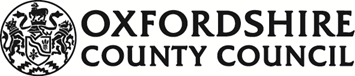 DIRECT PAYMENTS SUPPORT SERVICESEVALUATION CRITERIAProviders will need to be able to answer ‘yes’ to all questions to be included on the Approved Provider List in Oxfordshire. No exclusivity or volume guarantee on appointment is given by Oxfordshire County Council on appointment to the Approved Provider List as use of the services will be determined solely by End User Beneficiaries. There will, be no direct payment service contract between OCC and the Provider as to Approved Provider List appointees.Please note that if there are any mandatory requirements in the Specification which are not met, the Council will treat your application as non-compliant.Yes/No questions to be evaluated where a response of ‘no’ (unless stated otherwise) will exclude providers from being included on the Approved Provider List.